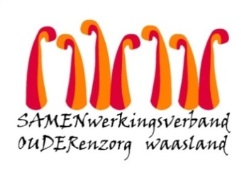 Nieuwsbrief Woonzorghuis De Ark – 06 december 2021Beste bewoner, familie, mantelzorger,Met dit schrijven wil ik jullie informeren  dat de nachtverpleegkundige positief getest heeft op het Covid-19.
Uit voorzorg worden  vandaag alle bewoners van alle verdiepingen gescreend.    Wij blijven alert voor symptomen en passen verder de hygiënemaatregelen strikt toe.    Zodra de resultaten van de PCR-test gekend zijn brengen wij u op de hoogte.  De huidige bezoekregeling blijft behouden.Aarzel niet ons te contacteren indien u nog vragen heeft ( els.vanverre@samenouder.be).Met vriendelijke groet,Els Van Verre
Dagelijks verantwoordelijke